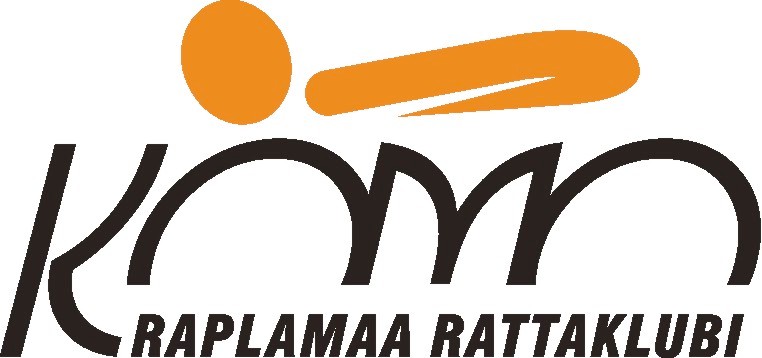 A V A L D U SMina …………………………………………………………………………………(ees- ja perekonnanimi)soovin astuda Raplamaa Rattaklubi KoMo liikmeks.Oma tegevuses kohustun järgima ja täitma klubi põhikirja ning põhimõtteid.Minu isikuandmed:Olen sündinud .…………………………………………….......................................(millal?)Isikukood: …….…………………………………………………………………….(kasutame ainult klubi siseselt võistlustele registreerimiseks või litsentside taotlemiseks)Kodune aadress: ……………………………………………………………………. Mobiiltelefon: ……………………..e-post: .……….………………………………Kuupäev: …..… …………………… 20……. aasta	………………………………(allkiri)Raplamaa Rattaklubi MTÜregistrikood: 80172465a/a SEB Pank AS: 10220026662014aadress: Tallinna mnt 14, 79514 RAPLAe-post: komo@komo.ee